	   Sunday, December 28, 2014	   Monday, December 29, 2014	   Tuesday, December 30, 2014	   Wednesday, December 31, 2014	   Thursday, January 1, 2015	   Friday, January 2, 2015	   Saturday, January 3, 20156:00AMHome Shopping  Shopping program.G6:30AMSearch & Restore: '51 Hudson Hornet Part III (R)    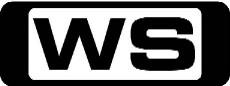 Week 3 means paint/polish and a final fit of dozens of components that will go in the '51 Hornet. We'll look at the history of this amazing car, from NASCAR domination to defining affordable luxury.PG6:50AMMarket Values: Thailand (R)    Explore the Chatuchak weekend market - one of the largest in the world, with over 200,000 visitors passing through to browse art, clothing, antiques, electronics and even animals.PG7:30AMHome Shopping  Home ShoppingG8:00AMHome Shopping  Shopping program.G8:30AMHome Shopping  Shopping program.G9:00AMHome Shopping  Shopping program.G9:30AMConstruction Zone: Sea Launch (R)    In Berlin, a construction team races to finish the largest train station in Europe. To meet this deadline, can they get this daring plan to work?PG10:00AMSpecial: Toughest Carrier Jobs (R)    From the Gym to the Mess hall, life on board a USS carrier is one of the toughest jobs in the military!PG11:00AM7mate Specials: Collapse: When Structures Fail (R)    From tumbling cranes to collapsing bridges. Urban planner Emmanuel Pratt visits testing facilities and construction sites, identifying reasons for structural failure.PG12:00PMEngineering Connections: Ocean Airport (R)    Richard Hammond reveals the startling engineering connections behind Hong Kong's Ocean Airport, one of the busiest and biggest in the world, sited on a specially constructed island.PG1:00PMKings of Construction: World's Biggest Arch Bridge (R)    Examine the construction of the world's biggest arch bridge. The Hoover Dam bridge will span the Black Canyon, connecting the Arizona and Nevada Approach highways.PG2:00PMExtreme Engineering: Excavators (R)    In northern Minnesota, the operators of the world's largest open-pit iron mine commission the construction of a $10 million custom-built super- shovel in the hopes of making excavation more efficient.PG3:00PMNFL Game Day    A recap of all the previous week's NFL action.PG3:30PMTake It All (R)    An exciting game show that revolutionises the popular holiday tradition of gift-swapping.G4:30PMJust Shoot Me!: Ware And Sleaze (R) 'CC'  Maya is roped into a double date by Nina, only to discover it's with a philandering congressman. Meanwhile, Jack insists that Finch participates in an inter-office paint ball match.PG5:00PMJust Shoot Me!: Rescue Me (R) 'CC'  Maya and her colleagues recall the circumstances which led to their being hired by Jack.PG5:30PMMythbusters: Water Heater Rocket / Pants On Fire / Jeans Death Shrinkage (R) 'CC'    Can a water heater explode like a rocket and shoot through the roof of a house? If a person is being dragged by a horse, can the friction caused by the movement make their jeans catch on fire?PG6:30PMDoomsday Preppers: Solutions Not Problems    **NEW EPISODE**Prepping for an economic collapse, Jeff is converting a decommissioned missile silo into a bug-out getaway. And via his online dating profile, is also searching for a special someone to share it with.PG  (A)7:30PMOutback Truckers (R)    Veteran trucker Steve's truck has taken a beating. Meanwhile, Heavy Haulage driver Dion is massively behind schedule and livestock truckie Joey has an unstable load - rollover is a constant threat.PG  (L)8:30PMAmerica's Hardest Prisons: Iron Grip (R)   Inside Alexander Correctional, there's a constant struggle for control. As North Carolina’s newest maximum security prison, this fortress houses the most problematic inmates in the state.M 9:45PM7Mate Sunday Night Movie: Hard Target (R) (1993)   Jean Claude Van Damme stars as Chance Boudreaux in a cat and mouse thriller about an organisation that preys on humans for money. And now, Chance is their next target. Starring JEAN-CLAUDE VAN DAMME, YANCY BUTLER, ARNOLD VOSLOO and LANCE HENRIKSEN.AV (V,L)11:45PM7Mate Sunday Night Movie: Sniper 2 'CC' (2002)    ** PREMIERE **A former Marine sniper is lured back in on a top-secret mission to take out a Serbian general who is committing atrocities on the Muslim population. Starring TOM BERENGER, BOKEEM WOODBINE, ERIKA MAROZSAN and LINDEN ASHBY.M (V,L)2:00AMExtreme Engineering: Excavators (R)    In northern Minnesota, the operators of the world's largest open-pit iron mine commission the construction of a $10 million custom-built super- shovel in the hopes of making excavation more efficient.PG3:00AMKings of Construction: World's Biggest Arch Bridge (R)    Examine the construction of the world's biggest arch bridge. The Hoover Dam bridge will span the Black Canyon, connecting the Arizona and Nevada Approach highways.PG4:00AMEngineering Connections: Ocean Airport (R)    Richard Hammond reveals the startling engineering connections behind Hong Kong's Ocean Airport, one of the busiest and biggest in the world, sited on a specially constructed island.PG5:00AMNFL: Week 17: San Diego at Kansas City    **LIVE**Details TBC8:30AMNFL: Week 17: Arizona at San Francisco    **LIVE**Details TBC11:30AMSound FX: Best Of: Patrick Willis    The 49er's Patrick Willis is out for the season after toe surgery. In the meantime, let's take a look back at dominant linebacker in action, and his ability to pulverise opposing offences.12:00PMDream Car Garage (R)    This motoring series showcases the latest exotic cars, test drives and vintage collectables from museums and the rich and famous, and also includes unbelievable auto restorations.G12:30PMNFL: Week 17: TBC at TBC    **LIVE**Details TBC3:30PMPimp My Ride: Celica (R) 'CC'  Nurse's aide Shawna has spent most of her money on her ride and doesn't even have enough to buy a cell phone. So Xzibit takes her 1990 Toyota Celica and gives it wings.PG4:00PMHorsepower TV: Keith Dorton, Master Of Power (R)    Legendary engine-builder Keith Dorton joins the HorsePower guys in the build of a new Dorton series circle track engine.PG4:15PMXtreme 4x4: Full Size Blazer Part 1 (R)    In 1988, when GM redesigned their pickups and SUV's to a more rounded-style a lot was lost in the wheeling department! We rip out the independent front suspension for a D60 solid axle swap.PG4:30PMHigh Tech Rednecks: Critter Gitter (R)    A big-shot Texas rancher has called on Bob to build the crown jewel of the Critter Gitter family - THE MONSTROUS CRITTER GITTER! A massive rig reserved for only the biggest hunters on the planet.PG5:30PMInside West Coast Customs: Monster Energy - Old... Meet New (R)    The lead singer of Korn has been mashing up music for years with his NuMetal style. Now West Coast Customs is given the challenge to mix things up with a 69 Camaro body on top of a 2008 GTO.PG6:30PMJust Shoot Me!: La Cage (R) 'CC'  Finch ignores all warnings and gets involved with Elliott's old girlfriend. Meanwhile, Nina asks for a raise when she learns her rival is paid more than her.PG7:00PMSeinfeld: The Pledge Drive (R) 'CC'    Kramer finds Jerry's old birthday checks from his grandmother and insists he deposits them, which puts Nana in unexpected debt.PG7:30PMPawn Stars: Trail Breaker / Gold Diggers (R) 'CC'    The Pawn Stars look to buy an American off-roading motorcycle classic- a 1967 Rokon Trailbreaker-but will this deal get stuck in the mud?PG8:30PMAmerican Restoration: Double Trouble / Pain In The Gas (R)   Rick gets an eye full when a 100 year old mutoscope comes into the shop. And a client petitions for a pair of 1920s visible gas pumps. PG 9:30PMAmerican Pickers: Duke Of Oil (R)   While visiting the `Godfather of petroliana', Mike falls for a one of a kind vintage motorcycle sign and must resist the urge to overpay for it.PG 11:30PMCombat Dealers: Bangs And Bombs    **NEW EPISODE**Follow the fortunes and adventures of Bruce Crompton, a larger than life Londoner, and one of the world's biggest collectors of 20th century military equipment.PG12:30AMWWE Afterburn    Host Scott Stanford brings you all the latest news and information on your favorite SmackDown! superstars; plus, recent SmackDown! matches.M1:30AMOperation Repo: Daddy's Little Girl / Baker Baker / Pit Stopped (R) Lou and Sonia encounter a pair of libidinous teens with a dark secret. Matt and Froy get in way over their heads when they attempt a repo at a high-octane truck racing track.M 2:00AMAll Worked Up (R)    Ron tries executes an ingenious sting operation to reclaim a Porsche at a carwash and code enforcer Shawn tries to shut down the world's worst restaurant.M2:30AMAll Worked Up (R)    Repo man Ron dodges bullets to get a tireless clunker away from a family of ruthless rednecks and Byran is in the middle of a bitter lovers' dispute.M3:00AMInside West Coast Customs: Monster Energy - Old... Meet New (R)    The lead singer of Korn has been mashing up music for years with his NuMetal style. Now West Coast Customs is given the challenge to mix things up with a 69 Camaro body on top of a 2008 GTO.PG4:00AMHorsepower TV: Keith Dorton, Master Of Power (R)    Legendary engine-builder Keith Dorton joins the HorsePower guys in the build of a new Dorton series circle track engine.PG4:30AMMotor Mate: Norton (R)  Norton is one of the most evocative names in the history of British motorcycling.6:00AMHome Shopping  Shopping program.G6:30AMHome Shopping  Home ShoppingG7:00AMSofia The First: Mom's The Word 'CC'    A young girl starts out with a regular life. But when her mom marries the king, she is whisked off to a glamorous, but sometimes confusing, castle world of royalty, pomp and new step-siblings.G7:30AMJake And The Never Land Pirates: The Never Land Coconut Cook-Off / The Lost And Found 'CC'    Jake leads his team, including Izzy, Cubby and their parrot lookout, Skully aboard their amazing ship, Bucky, sailing from their Pirate Island hideout on a lost treasure hunt throughout Never Land.G8:00AMMickey Mouse Clubhouse: Minnie And Daisy's Flower Shower (R)    Minnie, Goofy, Donald, Pluto and Daisy all join Mickey in this vibrant interactive series that invites young viewers to help solve challenges and overcome obstacles.G8:30AMDoc McStuffins: Frida Fairy Flies Again / A Tale Of Two Dragons    When Frida the fairy flyer rips her wing, Doc uses a patch to mend it, and assures her that she is still beautiful even with the patch. Then Stuffy becomes envious of Carlos' new Robo-Dragon toy.G9:00AMNBC Today 'CC' (R)    International news and weather including interviews with newsmakers in the world of politics, business, media, entertainment and sport.11:00AMMotor Mate: 2003 Scottish & Jim Clark Rallies (R)    Get ready for some classic rally drama as we relive the 2003 Scottish and Jim Clark Rallies.12:00PMShannon's Legends Of Motorsport: Jim Richards (R)    Join host Neil Crompton for a discussion with motor racing legend and 7 time Bathurst winner Jim Richards. The program was shot at Shannons National Auction Centre in front of a live audience.PG1:00PMWonders of the World: Kung Fu Monks, Blood Suckers & Flying Penguins (R)    From a bike stuntman in Scotland to a spider eating Cambodian village to Kungfu monks in San Francisco, explore our bizarre, yet fascinating world.PG2:00PMRocket City Rednecks: Radar-Proof Pick-up    The Rocket City Rednecks are five rednecks from Alabama who use hillbilly ingenuity to solve Big Science problems.PG2:30PMRocket City Rednecks: Trailer Power (R)    The Rocket City Rednecks are five rednecks from Alabama who use hillbilly ingenuity to solve Big Science problems.PG3:00PMPimp My Ride: Range Rover / '78 Monte Carlo (R) 'CC'  Xzibit and the guys at GAS challenge the elements by putting a waterbed in an '89 Land Rover.PG4:00PMHorsepower TV: Deep Sleep - Final Touches (R)    Time again to wake up Project 'Deep Sleep' - HorsePower's '97 T-bird hiding a 427 cubic inch small block beast.PG4:15PMXtreme 4x4: Supercharged JK Part 3 (R)    Our stock JK is still not Xtreme worthy after body protection, speed sensor mod, snorkel and more. So we'll add a supercharger plus 5.7 ltr Hemi mod and make it worthy.PG4:30PMMounted In Alaska: Bear-ly Alive (R)    Russ is shocked when his friend says he's finally ready to mount the grizzly that tried to eat him alive, and wants the real teeth in the mount.PG5:00PMMounted In Alaska: Later Alligator (R)    Russ reaches deep into his past and busts out an alligator that he took with a bow 20 years ago. And Sam is furious when he has to rebuild the face of a mount when the new shop intern destroys it.PG5:30PMAuction Kings: 1955 Ford Thunderbird / Eric Clapton Replica Guitar (R)   The Gallery 63 crew take in a pristine 1955 Ford Thunderbird valued at $50,000.  Then a dining set of the last Titanic survivor, Millvina Dean, is on the block.PG 6:30PMJust Shoot Me!: King Lear Jet (R) 'CC'  Elliott tries to convince Carmen Electra to date him, while Maya complains that her father shows her favoritism; which may end up costing her a dream trip to London.PG7:00PMSeinfeld: The Chinese Woman (R) 'CC'    George's telephone line crosses with that of a woman named Donna Chang, and everyone seeks her advice when she convinces them that she's Chinese.PG7:30PMMythbusters: Shooting Fish In A Barrel / Hot Chilli Cures / Elephant Versus Mouse (R) 'CC'    In this episode of MythBusters, we flirt with dangerous animals, chow down on dangerous fruit, and then test how hard it really is to destroy something totally harmless.PG8:35PMFamily Guy: Tiegs For You (R) 'CC'    When the local dry cleaner loses Peter’s favorite white shirt, he goes ballistic. Meanwhile, Brian tries to score on a date with a new friend, Denise, but ends up striking out.M9:00PMAmerican Dad: Stanny-Boy And Frantastic (R) 'CC'    When Stan and Francine begin hanging out with a thrill seeking young couple, they quickly realise they can't keep up with their adventurous new friends and devise a plan to slow them down for good.M9:30PMFamily Guy: German Guy / The Hand That Rocks The Wheelchair (R) 'CC'    On the search to find a new hobby, Chris meets a puppeteer named Franz, an old friend of Herbert's. Despite Herbert's warnings, Chris and Franz remain friends until Franz's checkered past is suddenly revealed.M  (V)10:30PMAmerican Dad: A Pinata Named Desire / You Debt Your Life (R) 'CC'    When Stan confides to Roger that his terrible acting is getting in the way of his job performance, Roger invites Stan to attend his acting class.M11:30PM1000 Ways To Die: Unforced Errors / Death Gets Busy (R)    Follow the 'real-death' stories of people who have met with extraordinary ends. Some die tragically, others accidentally and there's a few caused by just plain stupidity.MA  (V,S,A)12:30AMMen At Work: Plan B (R) 'CC'    After agreeing to set up Milo on a date with his friend Hannah, Neal has second thoughts. Meanwhile, Tyler and Gibbs pretend to be gay in order to get a couples' discount at a new gym.M1:00AMMen At Work: Wake And Bake (R) 'CC'    In search of adventure, Tyler and Milo accidentally crash a wake. Gibbs joins Neal and his eccentric friends as they camp out to await the release of a hotly anticipated new video game.M1:30AMGuys With Kids: Apartment Halloween (R) 'CC'    When the President of their co-op board passes away, a domineering resident takes her place, much to the guy's chagrin.PG2:00AMGuys With Kids: The Bathroom Incident (R) 'CC'    Gary enlists Emily's help after complaining to Marny about their messy apartment. Chris and Nick have a situation on their hands when Freddie and Ernie lock themselves in the bathroom.PG2:30AMGuys With Kids: First Birthday (R) 'CC'    Chris decides to throw Ernie's first birthday and Gary and Marny decide to get back in shape and begin a strict kale-only diet, which quickly proves challenging.PG3:00AMGuys With Kids: Thanksgiving (R) 'CC'    Chris and Sheila decide to spend Thanksgiving together with his friends, so Sheila plans a very traditional dinner in hopes of befriending the group.PG3:30AMRocket City Rednecks: Radar-Proof Pick-up (R)    The Rocket City Rednecks are five rednecks from Alabama who use hillbilly ingenuity to solve Big Science problems.PG4:00AMMotor Mate: BSA (R)    Follow the full story of the BSA, from its beginnings in the armaments trade of the eighteenth century, through the glory years of their domination of the world motorcycle market, to the final sorry climax.6:00AMHome Shopping  Shopping program.G6:30AMHome Shopping  Home ShoppingG7:00AMSofia The First: The Silent Knight 'CC'    A young girl starts out with a regular life. But when her mom marries the king, she is whisked off to a glamorous, but sometimes confusing, castle world of royalty, pomp and new step-siblings.G7:30AMJake And The Never Land Pirates: Play It Again, Cubby! / Trading Treasures 'CC'    Jake leads his team, including Izzy, Cubby and their parrot lookout, Skully aboard their amazing ship, Bucky, sailing from their Pirate Island hideout on a lost treasure hunt throughout Never Land.G8:00AMMickey Mouse Clubhouse: Prince Pete's Catnap (R)    After trying everything to help Prince Pete fall asleep for his afternoon nap, the Clubhouse pals discover the source of what has been keeping him awake.G8:30AMDoc McStuffins: Think Pink / You Foose, You Lose    Chilly accidentally gets washed with Doc's red scarf and turns pink, but Doc assures him his friends will love him no matter what colour he is. Then Johnny Foosball keeps getting stuck upside down!G9:00AMNBC Today 'CC' (R)    International news and weather including interviews with newsmakers in the world of politics, business, media, entertainment and sport.11:00AMMotor Mate: 1991 Rally Australia (R)    Get ready for some classic rally drama as we relive the 1991 Rally Australia.12:00PMShannon's Legends Of Motorsport: Allan Moffat (R)    Join host Neil Crompton for a discussion with 4 time Bathurst winner and racing legend Allan Moffat. The program was shot at National Motor Racing Museum, Bathurst, in front of a live audience.PG1:00PMHook Line and Sinker: Great Barrier Reef Sleep Over (R)    The boys spend a couple of nights on some of the outer parts of the Great Barrier Reef, areas so remote the fish might have never seen another bait!PG1:30PMHook Line and Sinker: Hervey Bay Tuna (R)    Nick and Andrew venture to beautiful Harvey Bay and try and trick the shy long-tail tuna.PG2:00PMBig Australia: Port Hedland (R) 'CC'    Iron ore and liquid gas are exported in massive quantities in an intricate port management system here in Port Hedland. We take an in-depth look at the workings of one of Australia's legendary towns.G3:00PMTrash To Treasure (R)    Paul tries everything in his power to sell something to a regular customer, even turning on his own unique charm. But can he convince to make one visit where she doesn't walk away empty handed?PG4:00PMHorsepower TV: Budget Bracket Racing Engine (R)    This time we use a bunch of re-purposed parts, and a whole lot of massaging to build a real world bracket race engine that's got plenty of competitive, consistent power.PG4:15PMXtreme 4x4: Diesel Buggy Part 5 (R)    With an 'over the top' project like our Curvy Buggy, why settle for stock diesel performance? We tear apart our 6.6 ltr Durmax and borrow pulling truck technology for a complete bottom to top rebuild.PG4:30PMClassic Car Rescue: Cadillac (R)    The team travel to Canada to find a gorgeous but rusty old Cadillac but struggle to return it to its former glory as everything that can go wrong does.PG5:30PMNatural Born Dealers (R)    Jerry and Jeremiah Pasternak are a loving, bickering father and son double act, bonded by one great passion: finding cool old stuff that they can sell for a profit.PG6:30PMJust Shoot Me!: My Dinner With Woody (R) 'CC'  After writing a fictional article about dinner with director Woody Allen, Maya must endure criticism from her co-workers. And a mix up has Nina giving Jack breath-freshener instead of eye drops.PG7:00PMSeinfeld: The Couch (R) 'CC'    Poppy returns and he and Kramer are going into business together to create a restaurant where you make your own pizza.PG7:30PMBeverly Hills Pawn: Cougars, Camaros And Cartier / Guns & Gold Records (R)    Yossi scores a dream gift for a customer's daughter's 16th birthday. Channing Tatum's tricked out Camaro from '21 Jump Street'. Then he comes face to face with a man with a gun!PG8:30PMHardcore Pawn: Tripped Out Cash / Motor Mouth (R)   A man gets caught trying to sell his girlfriend's ring, so she dishes out a punishment that's never been seen before. Then Les is tempted to break store policy when a customer pins him to the wall. M 9:30PMCash Cowboys: Pinball Wizard / Win Some, Lose Some   **NEW EPISODE**Join the Cash Cowboys for an incredible coast-to-coast adventure as they rummage through barns, basements, attics and sheds in search of rusty gold.PG 11:30PMFamily Guns: Family At War (R)    Meet father-son duo Christian and Alex, whose quests for military antiquities have taken them all over the world. Together, they run the family business, International Military Antiques.M12:30AMParks And Recreation: Ann's Decision (R) 'CC'    After several unsuccessful relationships Ann makes a dramatic life decision. Ben enlists the help of Chris, Tom and Ron to choose a caterer for the wedding.PG  (S)1:00AMParks And Recreation: Emergency Response (R) 'CC'    Leslie and Ben organise a black tie gala to raise money for their park, but their plans are derailed when a city-wide emergency response drill is called.PG1:30AMParks And Recreation: Leslie And Ben (R) 'CC'    Leslie and Ben have two hours to complete a years-long project. Meanwhile, Ron gets in trouble when his temper gets the best of him.PG2:00AMParks And Recreation: Correspondents' Lunch (R) 'CC'    Leslie is literally left speechless when her planned address at a big media event is stolen. Ben starts his new job working at the Sweetums Charity Foundation.PG2:30AMParks And Recreation: Bailout (R) 'CC'    Leslie tries to help a local video store stay in business after the owner is hit by the bad economy. Chris tries to give Tom some fatherly advice.PG  (S)3:00AMParks And Recreation: Partridge (R) 'CC'    Leslie and Ben travel back to his hometown of Partridge, MN to accept the key to the city. Ron gets served a lawsuit from councilman Jamm.PG3:30AMParks And Recreation: Animal Control (R) 'CC'    Leslie decides to give the Animal Control Department a much-needed makeover. Ann tries to get Ron the medical attention he needs.PG4:00AMParks And Recreation: Article Two (R) 'CC'    Leslie works to get rid of out-dated laws from the original town charter that no longer make sense. Chris gives April and Ron management training.PG4:30AMParks And Recreation: Jerry's Retirement (R) 'CC'    When Leslie finds out Jerry is retiring, she struggles with the proper way to commemorate the occasion.PG5:00AMParks And Recreation: Swing Vote (R) 'CC'    Leslie gets upset when Ron submits budget cut proposals getting rid of the local mini golf course. Andy and Ben celebrate a big donation made to their charity.PG5:30AMParks And Recreation: Are You Better Off? (R) 'CC'    Leslie celebrates her first year as a city councillor. A surprise discovery leads Andy to call on retired Special Agent Burt Macklin.PG  (S)6:00AMHome Shopping  Shopping program.G6:30AMHome Shopping  Home ShoppingG7:00AMSofia The First: Enchanted Science Fair 'CC'    A young girl starts out with a regular life. But when her mom marries the king, she is whisked off to a glamorous, but sometimes confusing, castle world of royalty, pomp and new step-siblings.G7:30AMJake And The Never Land Pirates: The Singing Stones / The Mermaid Queen's Voice 'CC'    Jake leads his team, including Izzy, Cubby and their parrot lookout, Skully aboard their amazing ship, Bucky, sailing from their Pirate Island hideout on a lost treasure hunt throughout Never Land.G8:00AMMickey Mouse Clubhouse: Aye, Aye Captain Mickey (R)    Mickey and the Clubhouse pals board Professor Von Drake's new submarine for an underwater adventure.G8:30AMDoc McStuffins: Doc To The Rescue / Don't Knock The Noggin    Dress-Up Daisy is stuck in a tree after parachuting so Doc takes the mobile clinic to help get her down. Then Doc teaches Super Stuntman Stan, an action hero on a motorcycle, about wearing his helmet.G9:00AMNBC Today 'CC' (R)    International news and weather including interviews with newsmakers in the world of politics, business, media, entertainment and sport.11:00AMMotor Mate: 2009 Pirelli and Bulldog Rallies (R)    Take a look back at the 2009 Pirelli and Bulldog Rallies.12:00PMMotor Mate: Farina & Ascari (R)  Historical footage of Formula One Drivers Nino Farina and Alberto Ascari.1:00PMSwamp Men: Most Wanted (R)    The Billie Swamp Safari team decides to relocate the park's most notorious alligator, a 350 kilogram monster, in order to keep better tabs on the ageing reptile.PG2:00PMRocket City Rednecks: Hillbilly Hovercraft (R)    The Rocket City Rednecks are five rednecks from Alabama who use hillbilly ingenuity to solve Big Science problems.PG2:30PMRocket City Rednecks: The War Wagon (R)    The Rocket City Rednecks are five rednecks from Alabama who use hillbilly ingenuity to solve Big Science problems.PG3:00PMPimp My Ride: '98 Contour / 1968 Cougar (R) 'CC'  Xzibit and the guys rebuild a '98 Contour that has fallen prey to a bear. Then, Xzibit and the guys help give a 1968 Cougar its roar back.PG4:00PMDream Car Garage (R)    This motoring series showcases the latest exotic cars, test drives and vintage collectables from museums and the rich and famous, and also includes unbelievable auto restorations.G4:30PMBid America: Toys In The Attic (R)    The Mikkleson Collection of Toy Boats is second to none. Toy Boat Collectors are some of the most ravenous collectors and in this episode we found one collector who started early - at the ripe age of 10.PG5:00PMBid America: Play It Safe (R)    In this episode we see avid collector Bob Evans back at it selling his prized possession, a 'Mosler Salesman Sample Safe' for over $20,000.PG5:30PMCash Cowboys: Pinball Wizard   Join the Cash Cowboys for an incredible coast-to-coast adventure as they rummage through barns, basements, attics and sheds in search of rusty gold.PG 6:30PMJust Shoot Me!: Twice Burned (R) 'CC'  When Jack's attempts to put his daughter Hannah into a prestigious school are continuously rejected, he learns that Maya is the problem. Meanwhile, Nina and Elliott bond over Blues music.PG7:00PMSeinfeld: The Gymnast (R) 'CC'    George's girlfriend's mom thinks he is homeless when she catches George eating an éclair out of the trash can. Meanwhile, Kramer gets a kidney stone.PG7:30PMMan Finds Food: Shaken, Not Stirred (R)    Adam goes to Milwaukee to unearth some (grilled) cheesy secrets in Brew City. He slips into a spy-themed bar to try out their off-menu 'Spyburger,' and dines in a hidden after-hours ramen den.PG8:00PMChow Masters: Windy City Hotdogs (R)    Chef Sam DeMarco and Hollywood director Frank Coraci seek out the 3 tastiest, most creative hot dogs in Chicago, made with everything from Kobe beef to smoked venison!PG8:30PMTattoo Nightmares: The Scrambler / Jumping The Gun (R)   Gus scrambles to help a man cover a tragic memory that's been haunting him, Jasmine tries her luck at a very unlucky tattoo and Tommy cleans up after an extremely messy con artist.M (S)9:30PMBad Ink: Tat's My Mom (R)   Dirk and Ruckus receive a call from an overbearing mom whose son made a rather large tattoo mistake. This is the first time Dirk has to tattoo someone while his mommy watches!M 10:00PMOperation Repo: Repossess Your Inner Viking / Taste Of High Society / Lodge A Complaint   **NEW EPISODE**Operation Repo looks inside the fast paced, high-pressure world of repossession with a team of highly-trained professionals from California's San Fernando Valley.M 11:00PMSouth Beach Tow: Trouble At Tremont    **NEW EPISODE**An overwhelmed Robert Sr. loses control of the yard and a pack of angry vehicle owner's escape with their cars. Robbie confronts Perez in an effort to get Christie backM11:30PMLizard Lick Towing    **NEW EPISODE**Dwight sets the stakes for the New Orleans trip as Ron and Bobby scramble to tie up the loose ends around the office.M  (V)12:00AMWarehouse 13: The Living And The Dead (R)    Following the orchid's release in Germany, Pete and Myka must race to stop a global plague before it kills half the world's population.M1:00AMWarehouse 13: Parks & Rehabilitation (R)    Pete and Claudia travel to Oregon to investigate a series of earthquake-related accidents occurring in a National Park.M2:00AMJail - Las Vegas Jailhouse   An inebriated inmate humours officers with his Houdini-like ability to free his legs from restraints, and an inmate threatens guards who stepped on his $300 sneakers.M (L)3:30AMBid America: Play It Safe (R)    In this episode we see avid collector Bob Evans back at it selling his prized possession, a 'Mosler Salesman Sample Safe' for over $20,000.PG4:00AMPimp My Ride: '98 Contour (R) 'CC'  Xzibit and the guys rebuild a '98 Contour that has fallen prey to a bear.PG4:30AMMotor Mate: Farina & Ascari (R)  Historical footage of Formula One Drivers Nino Farina and Alberto Ascari.5:30AMHome Shopping  Home ShoppingG6:00AMHome Shopping  Shopping program.G6:30AMHome Shopping  Home ShoppingG7:00AMSofia The First: Four's A Crowd (R) 'CC'    Sofia must overcome her jealousy of Jade and Ruby's budding friendship with Amber as they all decorate a flying coach for the annual Flylight Pageant.G7:30AMJake And The Never Land Pirates: Where's Mama Hook? / Captain Hook's New Hobby 'CC'    Jake leads his team, including Izzy, Cubby and their parrot lookout, Skully aboard their amazing ship, Bucky, sailing from their Pirate Island hideout on a lost treasure hunt throughout Never Land.G8:00AMMickey Mouse Clubhouse: Donald Hatches An Egg (R)    Minnie, Goofy, Donald, Pluto and Daisy all join Mickey in this vibrant interactive series that invites young viewers to help solve challenges and overcome obstacles.G8:30AMDoc McStuffins: The Glider Brothers / Disco Dress Up Daisy    Doc explains that some toys are best played with outside. Then Lambie gets jealous of Dress Up Daisy's new cast, so Doc diagnoses her with 'Boo-Boo-envy-itis' and makes her a sparkly bracelet to wear.G9:00AMNBC Today 'CC' (R)    International news and weather including interviews with newsmakers in the world of politics, business, media, entertainment and sport.11:00AMMotor Mate: 1990 New Zealand Rally (R)    Round 6 of the 1990 world rally series took place in New Zealand in conditions that varied between lashing storms, high winds and snow.12:00PMMotor Mate: Peter Collins (R)  Explore the story of two British racing legends through unique archive race footage and rare interviews with the greats of motorsport.1:00PMDream Car Garage (R)    This motoring series showcases the latest exotic cars, test drives and vintage collectables from museums and the rich and famous, and also includes unbelievable auto restorations.G1:30PMPhineas And Ferb: Sidetracked - Part 1 & 2 (R) 'CC'    Agent P teams up with a former partner, a human agent named Lyla, to stop a runaway train running along the United States and Canadian border.G2:00PMPhineas And Ferb: Bee Day/ Bee Story (R) 'CC'    The boys make a giant inflatable wading pool for Mom.  Meanwhile, Candace reveals her 'Emo' side, and Doofenshmirtz attempts to become ruler of all bees.G2:30PMSo Random!: Musical Guest: Jacob Laitmore (R) 'CC'    Rufus runs into his principal and teacher at the movie theatre in 'Rufus: At the Movies,' and Tomato Sue raps about putting ketchup on everything in 'Ketchup on Everything.'G3:00PMSo Random!: Musical Guest: Mindless Behavior (R) 'CC'    Ben's trip to the dentist turns out to be a commercial for dance school in 'This May Hurt a Bit;' and Mr. McNamara, mispronounces 'forty' in 'Mr. McNamara.'G3:30PMUltimate Spider-Man: Run Pig Run (R)    Loki gets revenge on Spider-Man by turning him into a pig, also known as Spider-Ham.  With the help of Thor, 'Peter Porker' must survive an Asgardian Boar Hunt across New York City.G4:00PMUltimate Spider-Man: I Am Spider-Man (R)    Peter is shocked to discover that Midtown High is putting on a Spider- Man musical starring Flash Thompson as Spidey.G4:30PMStar Wars Rebels: Out Of Darkness    Hera and Sabine are stranded but not alone.PG5:00PMStar Wars Rebels: Empire Day    An Imperial deserter seeks the rebels' help.PG5:30PMStar Wars Rebels: Spark Of Rebellion (R)    Five years before the events of Star Wars: Episode IV - A New Hope, this is the story of the Rebellion's beginnings while the Empire spreads tyranny through the galaxy.PG  (V)6:30PM7Mate Friday Night Movie: Beverly Hills Chihuahua 3 (2012)    **PREMIERE**When Papi & co move into a luxurious hotel, his youngest pup Rosa feels neglected and he must show her how special she is. Starring GEORGE LOPEZ, ODETTE ANNABLE, KAY PANABAKER, LACEY CHABERT and MARCUS COLOMA.G 8:30PM7Mate Friday Night Movie: Snake Eyes (R) 'CC' (1998)   A shady police detective finds himself in the middle of a murder conspiracy at an important boxing match in an Atlantic City casino. Starring NICOLAS CAGE, GARY SINISE, JOHN HEARD, CARLA GUGINO and STAN SHAW.M (V,L)10:30PM7Mate Friday Night Movie: Bangkok Dangerous (R) 'CC' (2008)   A hitman who's in Bangkok to pull off a series of jobs falls for a local woman and bonds with his errand boy. Starring NICOLAS CAGE, SHAHKRIT YAMNARM, CHARLIE YEUNG, PANWARD HEMMANEE and NIRATTISAI KALJARUEK.AV (V)12:30AM7mate Late Movie: Dangerous Attraction (R) (1999) A career woman finds herself in a dangerous power struggle when she begins to uncover the true identity of the two men she is dating. Starring ANDREA ROTH, LINDEN ASHBY, RAE DAWN CHONG, IAN TRACEY and AARON PEARL.MA (S,V)2:30AMJail - Las Vegas Jailhouse (R)   A scantily-clad woman busted for using a fake ID refuses to don jail garb, and an inmate breaks down in tears after telling officers about his meth addiction.M (L)3:00AMScare Tactics: Car Wash / Fear Antics: Runningman / Gimme A Hand / Spa Of Death (R)  A deranged driver wreaks havoc at a car wash. A wannabe actor plays a prank that goes horribly wrong when his victim is hit by a car. A doctor's receptionist witnesses an unwanted amputation.M3:30AMScare Tactics: The Blob / Road Rage / Strip Club / Man Of The Haunted House (R)  Toxic chemicals bubble up and overtake a science lab and all those trapped inside. A stripper's enraged boyfriend forcefully interrupts her latest lap- dance.M4:00AMMotor Mate: 1990 New Zealand Rally (R)    Round 6 of the 1990 world rally series took place in New Zealand in conditions that varied between lashing storms, high winds and snow.5:00AMMotor Mate: Peter Collins (R)  Explore the story of two British racing legends through unique archive race footage and rare interviews with the greats of motorsport.6:00AMRobo Cars (R)    An elite group of software engineers have designed autonomous, unmanned vehicles that can navigate through mock cities. The greatest minds of the robotics world are watching the teams compete for the ultimate prize.PG7:00AMDream Car Garage (R)    This motoring series showcases the latest exotic cars, test drives and vintage collectables from museums and the rich and famous, and also includes unbelievable auto restorations.PG7:30AMDream Car Garage (R)    This motoring series showcases the latest exotic cars, test drives and vintage collectables from museums and the rich and famous, and also includes unbelievable auto restorations.PG8:00AMHome Shopping  Shopping program.G8:30AMHome Shopping  Shopping program.G9:00AMStyle in Steel (R)    Style in Steel explores the multiple and complex roles that automobiles have played in our lives. This series is a celebration of the automobile and its enduring beauty.G9:30AMStyle in Steel (R)    Style in Steel explores the multiple and complex roles that automobiles have played in our lives. This series is a celebration of the automobile and its enduring beauty.PG10:00AMAustralian Drifting Grand Prix    Australia's number 1 national drifting series, where the best professional drivers come to battle it out for the title of Australian Drifting Champion.PG11:00AMFifth Gear (R)    An exciting and informative motoring magazine programme.PG12:00PMSpecial: Toughest Carrier Jobs (R)    From the Gym to the Mess hall, life on board a USS carrier is one of the toughest jobs in the military!PG1:00PMDisaster Earth: Earthquake in Central United States (R)    Scientists now believe that the day a devastating earthquake will hit a major American city and wipe it off the map could be imminent.PG2:00PMHawaii Air Rescue: Trouble In Paradise (R) 'CC'    Lori Cannon struggles to keep a young musician perfectly immobile as the plane's dramatic movements threaten to make his injuries even worse.PG2:30PMAmerican Stuffers: Keep Your Dead Animals Out of My Kitchen (R)    Rushing to get the day's pet projects done, Daniel uses the oven to dry a few animal parts. When his wife finds out that her oven has been used for this, she loses it.PG3:30PMGator Boys (R)    Paul and Jimmy clash over Jimmy's goal to expand the Gator Boys Rescue Operation to include traveling alligator wrestling shows.PG4:30PMTurtleman: Dirt Jobs / The Turtles Of Alcatrazpond (R)    Today, Turtleman is called to remove a vicious snapping turtle from a manure filled pond and find a new home for a raccoon.PG5:30PMSwamp People: Big Head Bites It (R)    Junior and his son, Willie, make special weapons and specially designed hooks, while Tommy puts his life at risk in the marshlands.PG6:30PMBilly The Exterminator: Raccoon Haunting / Tattoo Rattlesnake    **NEW EPISODE**Billy and Ricky are called to an old haunted plantation home plagued by raccoons. Then the boys are called to an emergency snake removal at a tattoo studio.PG7:30PMCatching Hell: Lost At Sea    **NEW EPISODE**A diver gets fired for disobeying orders by using the wrong kind of spearhead. Elsewhere, a captain runs out of air landing a big fish and another diver is pulled to the surface by a barracuda.PG8:30PMBig Shrimpin': Troubled Waters    **NEW EPISODE**After sacrificing their brown gold hauls to dock for Tropical Storm Don, the boats are anxious to get back to sea. Unfortunately, a broken down Barbarais immobile, blocking in the Hannah at the dock.PG9:30PM7Mate Saturday Night Movie: Land Of The Dead (R) (2005)    A harrowing vision of a modern-day world where the walking dead roam an uninhabited wasteland and the living try to lead 'normal' lives behind the walls of a fortified city. Starring SIMON BAKER, JOHN LEGUIZAMO, DENNIS HOPPER, ASIA ARGENTO and ROBERT JOY.AV (V,H)11:30PM7Mate Saturday Night Movie: The Strangers (R) 'CC' (2008)    A couple who live in a remote suburban house are targeted by three dangerous masked strangers. Starring LIV TYLER, SCOTT SPEEDMAN, GLENN HOWERTON, GEMMA WARD and KIP WEEKS.AV  (V)1:30AMScare Tactics: Freddy's Revenge / Super Meth / Men In Black Labcoats / Junkyard Monster (R)  A fire safety inspector encounters a homicidal arsonist. A holistic vitamin seller distributes the drug of the future. A new job at the coroner's office leads to an alien encounter.M2:00AMScare Tactics: Alien House Call / Hack Man Attacks / Final Entry / Hannah's Abduction (R)  A house party is crashed by some unwelcome visitors from a supernatural realm. A felon on the run ambushes a crime-scene technician. A woman finds an audio tape of a murder - and the killer wants it back!M2:30AMDisaster Earth: Earthquake in Central United States (R)    Scientists now believe that the day a devastating earthquake will hit a major American city and wipe it off the map could be imminent.PG3:30AMStyle in Steel (R)    Style in Steel explores the multiple and complex roles that automobiles have played in our lives. This series is a celebration of the automobile and its enduring beauty.G4:00AMStyle in Steel (R)    Style in Steel explores the multiple and complex roles that automobiles have played in our lives. This series is a celebration of the automobile and its enduring beauty.PG4:30AMSpecial: Toughest Carrier Jobs (R)    From the Gym to the Mess hall, life on board a USS carrier is one of the toughest jobs in the military!PG5:30AMHome Shopping  Home ShoppingG